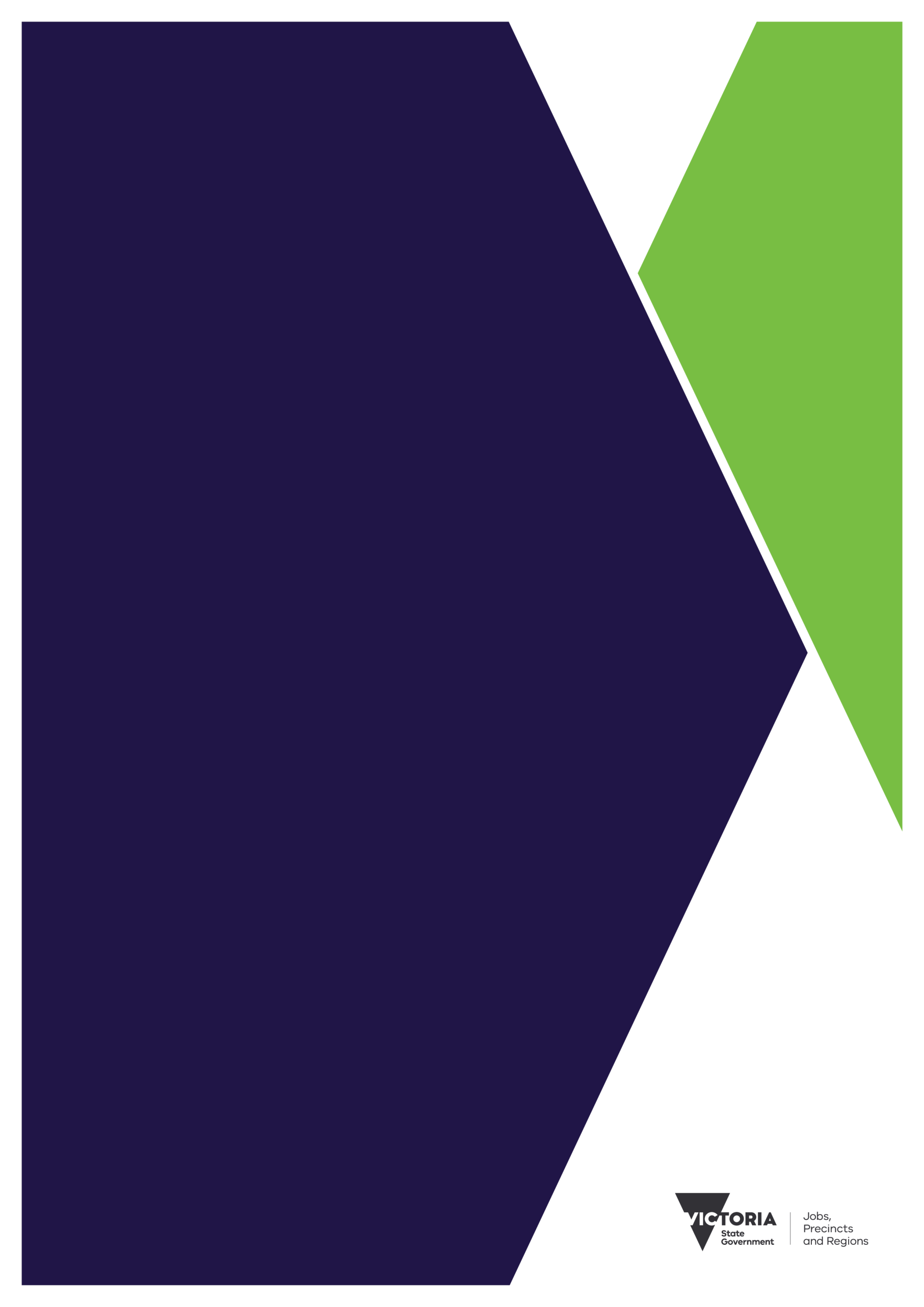 Access for All AbilitiesFunding Program 2021-23Supporting outcomes for people with disability in sport and active recreation Frequently Asked QuestionsAuthorised and published by the Victorian Government, 1 Treasury Place, Melbourne.© State of Victoria, Department of Jobs, Precincts and Regions, November 2021.To receive this publication in an accessible format, please contact the Grants Information Line on 1300 366 356, using the National Relay Service on 1800 555 727  or TTY 13 36 77 if required.Available at Sport and Recreation Victoria’s website <https://sport.vic.gov.au/grants-and-funding/our-grants/access-for-all-abilities-program>. How do I apply for Access for All Abilities Program (AAA Program) funding?A link to the online application form can be accessed from the website <https://sport.vic.gov.au/grants-and-funding/our-grants/access-for-all-abilities-program>. Please refer to the guidelines for further information on how to apply for the AAA program.I’m having a problem logging on to the website and submitting my application Contact us on 1800 325 206.For customers who are deaf or have a hearing or speech impairment can call us through the National Relay Service:TTY users phone 133 677 then ask for 1800 325 206 Speak and Listen user phone 1800 555 727 then ask for 1800 325 206 Internet relay users connect to the NRS (see https://nrschat.nrscall.gov.au/nrs/internetrelay) and then enter 1800 325 206 Customers who require a language interpreter can access the Translating and Interpreting Service (TIS). You can book an immediate interpreter by dialling 131 450. Further information is available at https://www.tisnational.gov.au/enWhy do I have to apply online?Submitting your application through Grants Online ensures it is received by Sport and Recreation Victoria (SRV) immediately and can be processed in the most efficient way. How much detail is required in the application form?The application form will help organisations demonstrate how projects will meet the criteria specified in the guidelines and deliver outcomes aligned with Victorian Government priorities. Applicants who provide detailed responses to each question may better demonstrate how their project meets the selection criteria and may score higher as a result. Do we have to confirm collaborating partners as part of the application?The program supports collaborative approaches, with the total requested project allocation split between different organisations. All applications must include at least two collaborating partners (including the lead applicant), as well as the responsibilities of each partner organisation and the amount of funding each will receive. At least one collaborating partner must be a recognised SRV organisation (state sporting associations, state sport and active recreation bodies, including peak organisations, and Victorian regional academies of sport) For the full list see https://sport.vic.gov.au/our-work/industry-development/Sport-and-Recreation-Victoria-Recognised-Organisations.In identifying your collaborating partners, you may also wish to include other collaborating partners who want to be involved without funding and will benefit from the project. Regarding eligibility, what does it mean by a community organisation working with people with disability?This can include state-wide peak disability organisations, local community disability organisations, and other organisations with a commitment to supporting people with disability. Eligibility does not guarantee funding. A competitive assessment process will be undertaken in the likely event that the program is over subscribed.Will funding recipients be required to match funding?No, matched funding is not required. However, co-contributions and in-kind support will be considered during the assessment process.  Will the AAA Program fund staffing resources?Yes. The AAA Program will fund projects that meet the criteria specified in the guidelines and deliver outcomes aligned with Victorian Government priorities. Projects should demonstrate how they will meet the criteria with the activities being established. Staffing resources can be built into the overall design if it will help the organisations to meet the project outcomes. The sustainability of the project should also be considered when funding is supporting the employment of staff. A question to consider when designing your project is: what can funded staff establish that can be maintained beyond the end point of the project?A recent projected submitted through Together More Active (TMA) wasn’t funded. Can I submit the same Expression of Interest again? If a previous project idea meets the criteria specified in the guidelines and delivery outcomes aligned with AAA Program priorities, you can apply again.  Speak to your SRV Relationship Manager (if applicable) or a member of the Diversity and Inclusion team to seek feedback as to why the EOI was not successful through TMA. The Diversity and Inclusion team can be contacted by emailing sportprograms@sport.vic.gov.auYou will also need to ensure you have addressed the additional elements required for the AAA Program, including a partnership approach and co-design (engaging people with lived experience of disability). Your EOI will need to be amended to address additional elements in the program criteria. Who can I speak with to discuss my project idea?Email sportprograms@sport.vic.gov.au  with your contact details (email and telephone number) and the Diversity and Inclusion team will get in contact with you.Arrangements can be made for applicants requiring further communication support (e.g. closed captioning via Microsoft Teams meetings; Auslan interpreters). If accessibility measures are required, please provide details of these by email. Can I apply for infrastructure as part of my AAA Program project application?No, the AAA Program will not fund infrastructure projects as they will not meet the funding criteria. Infrastructure projects are more suited to other funding programs available. For all sport and recreation grants available refer to: https://sport.vic.gov.au/grants-and-funding.Can I apply for sporting equipment as part of my AAA Program project application? Yes, the Guidelines allow for accessibility-specific sporting or active recreation equipment to be purchased or modified for use by people with disability. Note the Guidelines also outline ineligible expenses, including non-playing/participation equipment, and repair or maintenance of equipment (refer to page 8 of the Guidelines for full details).Is there flexibility with the project delivery period?Yes, the Guideline indicate that funding is available until June 2023. Organisations that wish for a shorter project period should clearly articulate this in their EOI.How much can I apply for? Grants are available between $30,000 and $150,000 for projects up to June 2023. The lead organisation will initially receive the full funding amount but will be required to split the amount between collaborating organisations as set out by applicants in the application. Refer to page 7 of the Guidelines for project eligibility and types of projects that could be included. Where can I go for further information on the AAA Program?All organisations planning to apply for AAA Program funding are advised to speak to the Diversity and Inclusion team by emailing sportprograms@sport.vic.gov.au. Please ensure you have referred to the guidelines before applying.How can I find out further information about Child Abuse Insurance and the Redress Scheme?A fact sheet on how the child abuse insurance requirement outlined in the Victorian Government Funding Guideline for Services to Children applies to the AAA Program will be provided with your information pack.More information on the National Redress Scheme: <https://www.justice.vic.gov.au/safer-communities/protecting-children-and-families/national-redress-scheme#:~:text=The%20National%20Redress%20Scheme%20(External,to%20gain%20access%20to%20redress.&text=The%20Scheme%20acknowledges%20that%20many,to%20hold%20institutions%20to%20account>. Can we submit more than one application?Yes. Organisations are able to submit and / or be a part of more than one application.Will Sport and Recreation Victoria be matching organisations to work with one another?No. Organisations will need to connect and establish partnerships on their own. We have established a collaborator database, where organisations can add their details, and consent  to providing to other organisations who have also added their details also. Share your details with others looking to collaborate : https://www.surveymonkey.com/r/AAAcollaboratorformEmail us to be removed from the collaboration database if you no longer wish to be contacted by others through this mechanism: sportprograms@sport.vic.gov.auCan the project have a national audience, or does it have to be Victorian based only?This funding program is Victorian based only. You may however produce a resource for the Victorian sector that could be shared nationally. If the project idea is specifically for Carers, will it fit the eligibility?Yes, as long as the application meets the objectives/principles outlined in the guidelines (and all other eligibility criteria).We are a national body, recognised by you, but are not a company. Are we eligible?Yes, all bodies or entities incorporated in Australia are eligible that meet the other criteria. (Please note - an early version of the guidelines referenced company, this has been amended for clarity). Guidelines can be found at: Access for All Abilities Program - Sport and Recreation Victoria Program funding timelineMilestoneDateApplications open8 November 2021Applications close16 December 2021All applicants notified of outcome Approx. February 2022Commencement of deliveryUpon the Recipient and the State of Victoria (as represented by DJPR) entering into a grant agreement